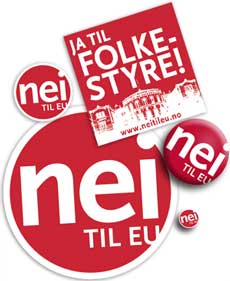 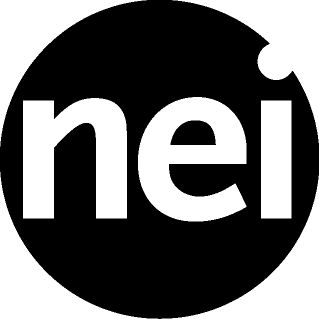  INNKALLING TIL ÅRSMØTE I SANDNES KLEPP OG TIME NEI TIL EU, MANDAG 26 FEBRUAR  2024 	kl. 18.00 – i Folkets Hus Sandnes. Vedlagt  innkallingen er sakliste for årsmøtet, årsmelding, årsmøtereferat  og opplysninger om program for kvelden. Forslag til vedtak eller  uttale fra årsmøtet, kan sendes til styret ved ny leder Anita Utsola anitautsol@gmail.com eller mob 92 45 57 81. Valgkomiteen må starte sitt arbeid umiddelbart. Leder Valgkomite ; Roald Rasmussen 48 11 10 29 roaldjo2@online.no , Styret vil bistå valgkomiteen i deres arbeid. Yngre medlemmer anmodes sterkt om umiddelbart  å ta kontakt med valgnemda eller styreleder og stille seg til disposisjon for Sandnes NTEU ! 	SAKLISTE:      Årsmøtesaker 2024:InnkallingKonstituering. Valg av møteleder og referent.Årsmelding for året 2023  fra styret  Valg. Forslag fra valgkomiteenInnkomne forslag Politisk punkt 	Vi  diskuterer ACER, EU/EØS, økonomisk krise i EU, høye strømpriser, og matpriser. Medlemskap kan tegnes på møtet. For Sandnes Klepp og Time Nei til EU, Anita Utsola leder (sign)9 Januar april 2024Sandnes Klepp og Time Nei til EU – Årsmelding for 2023 InnledningMedlemstalet for Rogaland endte på 1774 i 2023 litt opp fra 1772 medlemmer i 2022. Sandnes Klepp og Time  er et stort  lokallaget i fylket med  409 betalende medlemmer i 2023 og medlemstallet er stabilt. NTEU har de siste årene fått over 7000 nye følgere på facebook Acer rettsaken og strømprisen er viktig her.Styret i Sandnes Klepp og Time NTEU har gjennomført de oppgavene lokallaget planla og har avholdt arbeids møter og telefon kontakt etter behov. Fire av styrets medlemmer deltar fast på fylkets styremøter. Dette er Anita Utsola, Amina Ødegaard Prestbakk, Berit Anne Johnsen og Eline Prestbakk.AktivitetStandsvirksomhet og representasjonSandnes Klepp og Time  NTEU har verva flere nye medlemmer til NTEU i  forbindelse med ACER kampanjen som har foregått i 2017, 2018, 2019 og 2020, 2021,2022. Også i 2023 ble en vellykket purre kampanje via telefon til tidligere medlemmer gjennomført av styret. Standsaksjoner har i 2023  vært  gjennomført. Flere detaljer fremkommer på Rogaland NTEU sin årsrapport.Sammen med Rogaland Nei til EU  deltok vi på Kvinnedagen og  1 mai markeringene.Ungdom Mot EU er gjenetablert i Rogaland nå med Eline Prestbakk fra Sandnes som leder.Hovedsaken i året som gikk var arbeidet med ACER, EØS/ EU saker og medlems verving. NTEU fikk medhold i Høyesterett 1. Mars 2021 i at NTEU kunne saksøke Stortinget for ulovlig innmelding i ACER. Det var en stor seier November 2021 kom Acer søksmålet opp i Tingretten hvor retten gikk i NTEUs disfavør, men NTEU anket saken videre i rettsystemet hvor det kom opp i oktober 2022. Det ble så anket videre til Høyesterett hvor saken ble avgjort i vår disfavør høsten 2023 til stor skuffelse.Styret har også hatt tett kontakt opp mot egne partigrupper.September 2021 fikk de Rødgrønne parti flertall i Stortinget. Det ble brudd med Sv og nå har Ap og Sp å dannet regjering sammen.Det nye Stortinget har nå ett stort antall EU og EØS skeptikere! Alexander Hole gikk etter eget ønske ut av styret og tok permisjon i løpet av 2023.Rogaland Nei til EU er fortsatt landets største fylkeslag målt i antall medlemmer. Utgifter i Sandnes Klepp og Time NTEU dekkes etter behov av Rogaland NTEU.Anita Utsola ble valgt til ny leder av Sandnes Klepp og Time NTEU og avløste mangeårig leder Gunnar Sirevåg som hadde sittet i siste  12 år som leder.På vegne av styret i Sandnes NTEU  Anita Utsola Leder Sandnes 9 Januar 2024REFERAT FRA ÅRSMØTE I SANDNES KLEPP OG TIME NEI TIL EU,  9 Mai 2023 		kl. 17.00 – i Folkets Hus Sandnes Vedlagt  innkallingen var sakliste for årsmøtet, årsmelding og opplysninger om program for kvelden. Møtet var bekjentgjort  på nettet og med mail og SMS til medlemmer. Forslag til vedtak eller uttale fra årsmøtet, kunne sendes til styret ved fungerende leder Gunnar Sirevåg på gunnar.sirevaag@gmail.com eller mob 90203123 da valgt leder  Livar Sømme  er sykemeldt.  SAKSLISTE:     Årsmøtesaker: Innkalling ble Godkjent. Valg av møteleder og referent.Gunnar Sirevåg ble valgt som referent og møteleder.. Årsmelding for året 2022 fra styret ved fungerende leder Gunnar Sirevåg. Årsmelding ble godkjent. Valg.Følgende styre medlemmer ble foreslått og valgt for ett år med akklamasjon; Det nye valgte styret Sandnes NTEU for resten av 2023 og til 2024:Leder ny : Anita Utsola,  92455781  anitautsol@gmail.comNestleder ny : Amina Ødegaard Prestbakk gjenvalg  91918700  aop@lyse.netNest leder ny: Alexander Hole:  alexander.j.hole@gmail.com  mob 993 33 504Berit Anne Johnsen, ny : beri69@msn.com  mob 459 17 974Nils.Kjetil.Hidle@lyse.net , gjenvalg  95049537Per-Bjarte Tanche Larsen gjenvalg  ptanche@online.no 45633640Nytt styremedlem fra Ungdom mot EU: Eline  Prestbakk mob 988 80 919 eprestbakk21@gmail.comVara gjenvalg : Jan Vidar Gausel +47- 48228931  Jan.Vidar.Gausel@lyse.netVara ny: Sofie Prestbakk mob 46622262  sprestbakk17@gmail.comVara ny: Maren Idland:mob 41621102  maren.saegrov@outlook.comVara ny fra Ungdom Mot EU: Eva Skogesal mob 468 03 299Valgkomite,gjenvalg ; Roald Rasmussen  48111029  roaldjo2@online.noValgkomite,: NN Styret ble gitt i oppdrag å finne ny her. Styret vil bistå valgkomiteen i deres arbeid.Takketale ble gitt fra Amina til avgående fungerende leder Gunnar Sirevåg som har vært i styret i 30 år, siste 12 år som leder. Gave ble gitt.  4.Innkomne forslag:  Fra styret i Rogaland NTEU ble foreslått å endre navn til Sandnes og Jæren NTEU for å kraftsamle aktivitet på Jæren/ Sandnesområdet ved at Sandnes, Time og Klepp inngår i Sandnes.Dette vil og gi Sandnes ca 300 flere medlemmer.   Rogaland og Sandnes Nteu har purret på manglende betaling av medlemskontigent og verving av nye nå i vår med bra resultat.Rogaland og Sandnes og Jæren har fått eget felles Vippsnummer : 808813Loddsalg ble organisert av Anita og Amina med fine premier her fikk man inn 870 kr på Vipps.5.Politisk punkt 	Møtet diskuterte ACER,Brexit,EU/EØS, økonomisk krise i EU, høye strømpriser , og matpriser.Anita Utsola, Eline Prestbakk og Amina Ødegaard Prestbakk deltok fra Sandnes på 8 mars toget med plakat ; Kjerringer mot at EU styrer strømmen.,Anita og Amina deltok og på Trondhjem konferansen 26 til 29 januar 2023Motvind Sørvest holdt foredrag om vindkraft galskapen ved leder Tove Rasmussen.Møtet ble bevertet med  kake og pizza.For Sandnes Nei til EU, Gunnar Sirevåg (sign)Referent9 mai 2023